ВИКТОРИНА ПО ПРОИЗВЕДЕНИЯМ КОРНЕЯ ИВАНОВИЧА ЧУКОВСКОГО, 1 КЛАСС1. Ответь на вопросы:- Какое слово твердил Айболит, отправляясь в Африку? ………………………………….- Кто потушил море в сказке «Путаница»?.............................................................................- Что крокодил проглотил в сказке «Мойдодыр»……………………………………………- Чем Муха – цокотуха угощала бабочку? …………………………………………………..- На чём ехали зайчики в сказке “Тараканище”?......................................................................
– Почему болели животы у цапель, которые просили прислать им капли, в стихотворении “Телефон”? …………………………………………………………………
– Чем потчевал доктор Айболит больных зверят в Африке? …………………………………….. -Кто напал на муху-цокотуху? …………………………………………………………………2. Узнай сказку по отрывку:А за ними блюдца – блюдца дзынь – ля – ля, дзынь – ля – ляИ танцуют и смеются дзынь – ля – ля, дзынь – ля – ля………………………………………Волки от испуга скушали друг друга.Бедный крокодил жабу проглотил, А слониха вся дрожа, так и села на ежа………………………………………………………3. Отгадай загадки:- Из какой сказки герой? Не говорит, не поет, А кто к хозяину идет – Она знать дает. …………………………………………………………………………………Маленький, беленький, По лесочку прыг, прыг, По снежочку тык, тык. …………………………………………………………………………Осенью в щель заберется, А весной проснется. ……………………………………………………………………………4. Доскажи словечко:Вдруг откуда-то летит 
Маленький Комарик,
И в руке его горит
…………………………………………………………………………….Ехали медведи 
На ………………………………………
А за ними кот
……………………………………………………………………………….И сейчас же к нему из-за ёлки
Выбегают лохматые волки:
“Садись, ……, верхом ,………………………………………..
Мы живо тебя довезём”.“Эй вы, звери, выходите,
Крокодила победите,
Чтобы жадный крокодил……………………………………………………….
5.  Разгадай кроссворд по произведениям К. Чуковского и узнаете, как называется первая сказка писателя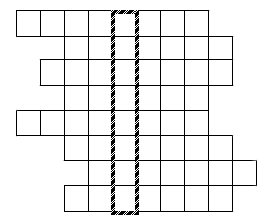 По горизонтали:Имя акулы в сказках Чуковского.Чудовище из сказки, пожирающее детёнышей животных.Имя мухи – именинницы.Имя одного из крокодильчиков, встретивших грязнулю.Умывальников начальник и мочалок командир.Кто вернул краденое солнце?Какое слово повторял Айболит по пути в Африку?Название стихотворения, в котором звери тащили из болота бегемота.По вертикали:Первая сказка Чуковского.6.Расшифруйте имена сказочных героев- Вставьте в зашифрованные слова гласные буквы, получатся имена сказочных героев.…………………………………………………………………………………………………..…………………………………………………………………………………………………….7.Соедини героя сказки с поступком, который он совершил:БРМЛЙЦКТХМЙДДРФДРЙБЛТТРКНЩКРКЛКРКДЛБРБКГПППТМАйболитЗажгли море.ВоробейПроглотил солнце.КрокодилПомыла свою посуду.КомарВернул солнце в небо.ФедораПотушила море.МедведьСпас Муху – Цокотуху.БабочкаСъел таракана.ЛисичкиВылечил зверей.